W N I O S E Ko czasowe zajęcie terenu użytkowanego przez rodzinny ogród działkowy na cele niezwiązane z obsługą, utrzymaniem lub rozwojem rodzinnego ogrodu działkowegoPROCEDURA INW-1I.	DANE DOTYCZĄCE CZASOWEGO ZAJĘCIA TERENU(wypełnia Wnioskodawca)1)Zajęcie dotyczy:Rodzinnego Ogrodu Działkowego …………………………...………. w …………………..* działek ewidencyjnych: ………………………………………………………....……………... prac polegających na: ………………………………………………………………………….……………………………………………………………………………………………...…….……………………………………………………………………………………………...…….*jeżeli czasowe udostępnienie terenu dotyczy więcej niż 1 ROD, należy złożyć dla każdego ROD wnioski osobno2)Sposób zajęcia terenu:*dotyczy prac prowadzonych w etapach - w przypadku wniosku o zajęcie terenu ROD o stałej powierzchni przez cały okres prac, należy wypełnić jedynie pola oznaczone jako ETAP 1. W przypadku większej liczby etapów niż 3 - wniosek należy zmodyfikowaćW przypadku prac inwestycyjnych, należy przedstawić szczegółowy zakres prac:…………………………………………………………………………………………………………………….…………………………………………………………………………………………………………………….…………………………………………………………………………………………………………………….…………………………………………………………………………………………………………………….3) Termin zajęcia:*ETAP 1:      od dnia …………………...…..……… do dnia ……………….……………………ETAP 2**:  od dnia ………………..….…..……… do dnia ……………….……………………ETAP 3**:  od dnia ………………..….…..……… do dnia ……………….……………………*w przypadku nieskonsumowania wskazanego terminu, wymagane będzie aneksowanie umowy**dotyczy prac prowadzonych w etapach - w przypadku wniosku o zajęcie terenu ROD bez wyszczególnionych etapów, należy wypełnić jedynie pola oznaczone jako ETAP 1. W przypadku większej liczby etapów niż 3 - wniosek należy zmodyfikować4) Załączniki do wniosku:⬜ Szkic planowanego zajęcia terenu ROD - z podziałem na etapy jeśli są przewidziane⬜ Projekt planowanej sieci lub planowanej likwidacji lub planowanej modernizacji lub prac awaryjnych (część tekstowa wraz z załącznikiem graficznym)*⬜ Pełnomocnictwo do reprezentowania Wnioskodawcy (zezwalające na zaciąganie wierzytelności finansowej) *⬜ Umowa zawarta pomiędzy Wnioskodawcą, a Wykonawcą (obligująca do uzyskania zezwolenia na przedmiotowe prace) *⬜ Harmonogram prac w etapach *⬜ Uchwała OZM PZD w sprawie wyrażenia opinii do projektu sieci *⬜ Zlecenia wykonania sieci/ likwidacji sieci/ modernizacji sieci/ prac awaryjnych od właściciela sieci *⬜ Pozwolenie na budowę *⬜ inne: ………………………………………………………………………………………………………………………………………………………………………………………………………………………………………………………………………………………*jeśli dotyczySposób komunikacji:Korespondencję w sprawie powyższego wniosku proszę kierować:	⬜ drogą pocztową, na adres:	.………………………………………………………………..………………………………………………………………..………………………………………………………………⬜ drogą elektroniczną, na adres: ……………………………………………………………….Umowę ws. udostępnienia nieruchomości odbiorę:	⬜ drogą pocztową, na adres*:	..………………………………………………………………..………………………………………………………………..………………………………………………………………⬜ osobiście, proszę o kontakt telefoniczny***wypełnić, jeśli adres różni się od podanego w lit. a**osobisty odbiór umowy oznacza podpisanie umowy w siedzibie OZM PZD w Krakowie - wymagane jest stawienie się osób upoważnionych do reprezentowania Wnioskodawcy; kontakt telefoniczny oznacza kontakt na wskazany numer telefonu Wnioskodawcy, lub ustanowionego PełnomocnikaKlauzule informacyjne:W przypadku podanego przez Wnioskodawcę zbyt krótkiego terminu rozpoczęcia realizacji prac (patrz pkt 3), tj. okresu mniejszego niż 1 miesiąc od dnia przyjęcia wniosku w siedzibie biura OM PZD w Krakowie, Okręgowy Zarząd Małopolski PZD w Krakowie zastrzega sobie prawo do odmowy wydania zezwolenia i zawarcia umowy na czasowe zajęcie terenu nieruchomości lub pozostawienia wniosku bez rozpoznania, informując o powyższym Wnioskodawcę na wskazany we wniosku (pkt I, ppkt 5) adres lub adres poczty elektronicznej.W przypadku, gdy wniosek o czasowe zajęcie terenu nieruchomości jest niekompletny, Okręgowy Zarząd Małopolski PZD w Krakowie zastrzega sobie prawo do wezwania Wnioskodawcy (lub ustanowionego Pełnomocnika) do uzupełnienia braków, podając termin na wypełnienia wezwania (nie mniejszym niż 7 dni od daty odebrania korespondencji drogą pocztową lub nie mniejszym niż 7 dni od daty wysłania korespondencji drogą elektroniczną). W przypadku braku uzupełnienia we wskazanym terminie, Okręgowy Zarząd Małopolski PZD w Krakowie zastrzega sobie prawo do pozostawienia wniosku bez rozpoznania, bez informowania Wnioskodawcy o powyższym fakcie.Kwestie dotyczące wysokości stawki za zajęcie 1m2 powierzchni wskazanego ROD, kar umownych wynikających z przekroczenia wnioskowanej powierzchni, przekroczenia liczby dni wynikających z wydanego zezwolenia i zawartej umowy, procedury przekazania terenu, odbioru częściowego i końcowego, a także wszystkie niewymienione we wniosku, uchwale OZM PZD w Krakowie zezwalającej na zajęcie terenu i umowie, zawarte są w uchwale nr 306/2023 OZM PZD w Krakowie z dnia 27 listopada 2023 r. w sprawie rekompensaty dla Polskiego Związku Działkowców za czasowe zajęcia terenów użytkowanych przez rodzinne ogrody działkowe w Okręgu Małopolskim PZD w Krakowie.KLAUZULA RODOZgodnie z art. 13 ust. 1 i ust. 2 rozporządzenia Parlamentu Europejskiego i Rady (UE) 2016/679 z dnia 27 kwietnia 2016 roku w sprawie ochrony osób fizycznych w związku z przetwarzaniem danych osobowych i w sprawie swobodnego przepływu takich danych oraz uchylenia dyrektywy 95/46/WE (Dz. Urz. EU.L.2016.119.1) dalej RODO, informuje, że:Administratorem Pani/ Pana danych osobowych jest: Polski Związek Działkowców stowarzyszenie ogrodowe w Warszawie Okręg Małopolski w Krakowie ul. Makowskiego 1, 31 -325 Kraków NIP 678-22-69-706, Sąd Rejonowy dla m. st. Warszawy KRS nr 0000293886 email: malopolski@pzd.pl.Cel przetwarzania danych: potrzeby związane z realizacją obowiązków ustawowych lub statutowych PZD, w tym zbieraniem informacji, udzielaniem odpowiedzi oraz ewidencjonowaniem korespondencji przychodzącej i wychodzącej z jednostki terenowej.Podstawa prawna przetwarzania danych: art. 6 ust. 1 lit f) RODO.Prawnie uzasadnione interesy administratora: merytoryczne rozpatrzenie sprawy – realizacja praw lub obowiązków ustawowych lub statutowych PZD,Odbiorcy danych: jednostki organizacyjne PZD, z których pomocy będzie Okręg Małopolski PZD w Krakowie korzystał przy rozpatrzeniu sprawy – realizacji obowiązków ustawowych i statutowych PZD oraz podmioty, wobec których Okręg Małopolski PZD w Krakowie jest zobowiązany udostępnić dane na podstawie przepisów powszechnie obowiązujących.Okres, przez który dane będą przechowywane: 5 lat od zakończenia sprawy, chyba że przedmiot postępowania wymaga przekazania danych do innego zbioru, dla którego Instrukcja kancelaryjna w Okręgu Małopolskim PZD w Krakowie przewiduje dłuższe okresy przetwarzania danych osobowych. Osoba, której dane dotyczą, ma prawo do żądania od administratora dostępu do swoich danych, ich sprostowania, usunięcia lub ograniczenia przetwarzania oraz zgłoszenia sprzeciwu wobec przetwarzania jej danych, a także ich przeniesienia.Osoba, której dane dotyczą, może wnieść skargę na niezgodność przetwarzania tych danych z przepisami prawa do Prezesa Urzędu Ochrony Danych Osobowych.Podanie danych jest obowiązkowe, a konsekwencją niepodania danych będzie odmowa merytorycznego rozpoznania sprawy i podjęcia stosownych działań.Administrator nie przewiduje zautomatyzowanego podejmowania decyzji na podstawie uzyskanych danych. …………………………, dnia ………………………	WNIOSEK KOMPLETNY	*w przypadku reprezentacji wieloosobowej - należy zmieścić wszystkie podpisy w ramce, a dane wszystkich reprezentantów zawrzeć na pierwszej stronie wniosku   ……………………………………    INWII. OPINIE ORGANÓW OZM PZD W KRAKOWIE(wypełnia OZM PZD w Krakowie)1) Zarząd ROD …………………………………… w …………………..uchwała nr …../………. Zarządu ROD z dnia …………… - opinia …………………….…… zgody indywidualnych działkowców (............ sztuk) *	- opinia ………………………….……………………………………INW……………………………………INW3) Okręgowy Zarząd Małopolski PZD w Krakowiea)  uchwała nr …../………. OZM PZD w Krakowie z dnia ………………… wraz z umową zezwalającą na czasowe udostępnienie nieruchomości- opinia …………………….…….……………………………………INWb) uchwała nr …../………. OZM PZD w Krakowie z dnia …………………wraz z aneksem do umowy zezwalającej na czasowe udostępnienie nieruchomości **data podpisania aneksu: ……………………… kwota dodat. rekompensaty dla OZM PZD w Krakowie:***………………………………..	kwota dodat. rekompensaty dla ROD:****	………………………………..(uchwała nr …../………. OZM PZD w Krakowie z dnia ………………… )……………………………………INW*w przypadku czasowego zajęcia terenów działek indywidualnych uwzględnionego we wniosku** jeżeli dotyczy, w przeciwnym wypadku - skreślić***wysokość kwoty rekompensaty dla OZM PZD w Krakowie wynika z tabeli stawek - Załącznika nr 1 do Regulaminu czasowego udostępniania nieruchomości użytkowanych przez ROD oraz ustanawiania służebności****wysokość kwoty rekompensaty dla ROD wynika z Regulaminu czasowego udostępniania nieruchomości użytkowanych przez ROD oraz ustanawiania służebności oraz uchwały OZM PZD w sprawie przekazania środków na rzecz Funduszy Rozwoju RODIII.	PRZEKAZANIE I ODBIÓR TERENU(wypełnia OZM PZD w Krakowie)Protokół przekazania terenu     z dnia ……………………….. (wraz z dokumentacją zdjęciową)	data odbioru końcowego:	………………………..Protokół odbioru częściowego* z dnia ……………………….. (wraz z dokumentacją zdjęciową)przyczyny braku odbioru końcowego: ………………………………………………………….…………………………………………………………..…………………………………………………………..…………………………………………………………..	data odbioru końcowego:	………………………..Protokół odbioru końcowego     z dnia ……………………….. (wraz z dokumentacją zdjęciową)	data upływu gwarancji:	………………………..……………………………………INWIV.	GWARANCJA(wypełnia OZM PZD w Krakowie)1) Zgłoszenie prac gwarancyjnych z dnia……………………….. (wraz z dokumentacją zdjęciową)	data wykonania naprawy:	………………………..……………………………………INW2) Data ostatecznego zamknięcia sprawy ………………………..……………………………………INWPOLSKI ZWIĄZEK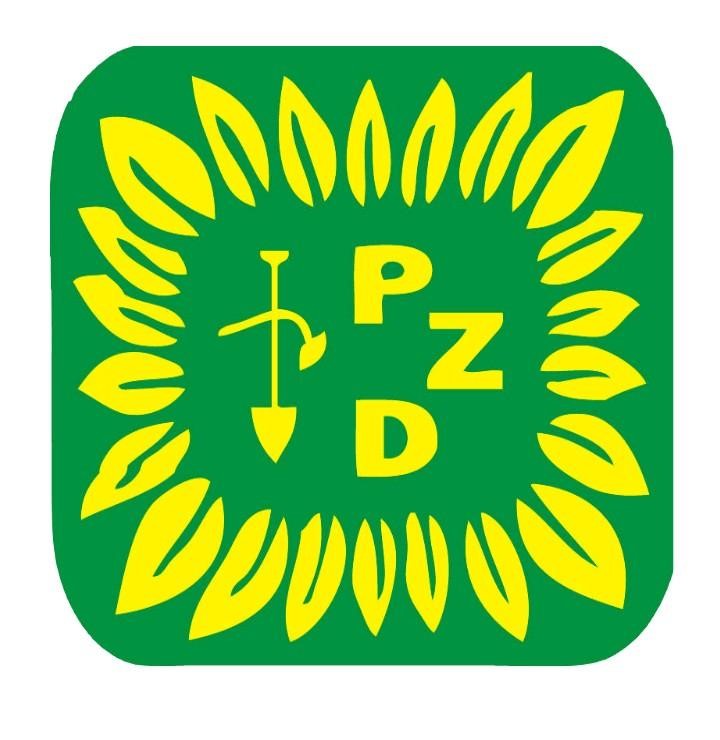 DZIAŁKOWCÓWOKRĘG MAŁOPOLSKI W KRAKOWIEul. Makowskiego 1,   31-325 Kraków…………………..….., .dnia ……………………..W N I O S K O D A W C A(INWESTOR)Imię i nazwisko lub nazwa podmiotu gospodarczego:..........................................................................................................................................................................................................................................Adres: ..............................................................................................................................................................................................................................Nr telefonu...........................................................dotyczy wyłącznie osób fizycznych:PESEL:................................................................Dowód osobisty: …………………….…………dotyczy wyłącznie podmiotów gospodarczych:NIP: .....................................................................REGON:..............................................................Nr KRS:..................................................……….P E Ł N O M O C N I K(jeżeli został ustanowiony)Imię i nazwisko:.............................................................................Adres: ..............................................................................................................................................Nr telefonu.........................................................PESEL: ………..................................................Dowód osobisty: ………………………………Nazwa reprezentowanego podmiotu gosp. :............................................................................................................................................................Adres: ..............................................................................................................................................................................................................................NIP:......................................................................REGON:..............................................................Nr KRS:..................................................……….Sposób ustanowienia pełnomocnika: ..................................................……………..………………………………………………ETAP 1ETAP 1ETAP 2*ETAP 2*ETAP 3*ETAP 3*powierzchnia (m2)liczbadnipowierzchnia (m2)liczbadnipowierzchnia (m2)liczbadniTEREN WSPÓLNY(place, parkingi, aleje)DZIAŁKIINDYWIDUALNETEREN POZAOGRODZENIEMprace inwestycyjne rozkopowe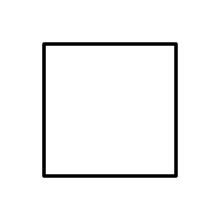 (np. umieszczanie sieci w gruncie, likwidacja istniejącej sieci, prace awaryjne na istniejącej sieci, budowa sieci napowietrznej na nowych słupach)prace inwestycyjne bezrozkopowe(np. likwidacja lub wymiana sieci napowietrznej, budowa sieci napowietrznej na istniejących słupach, prace awaryjne na istniejącej sieci napowietrznej)prace nieinwestycyjne bezrozkopowe(np. prowadzenie badań geologicznych, pomiarów geodezyjnych, posadowienie zaplecza budowy)2) Delegatura OZM PZD w ………………………..**korespondencja l.dz. ………..……….- opinia ………………………….data podpisania umowy: ………………………kwota rekompensaty dla OZM PZD w Krakowie:***………………………………..kwota rekompensaty dla ROD:****(uchwała nr …../………. OZM PZD w Krakowiez dnia ………………… )………………………………..